Times Tables Practice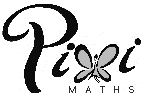 1st Attempt:						      2nd Attempt:Time:							      Time:Times Tables Practice1st Attempt:						      2nd Attempt:Time:							      Time:x21057391684x947181062536521104571973963104882x21057391684x947181062536521104571973963104882